TÝDENNÍ PLÁN POUTNÍKŮ 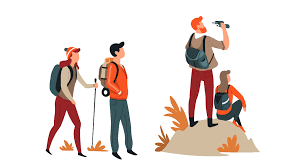 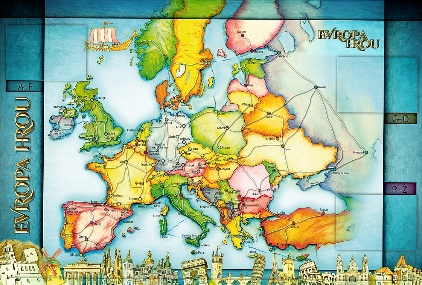       TŘÍDY 5. A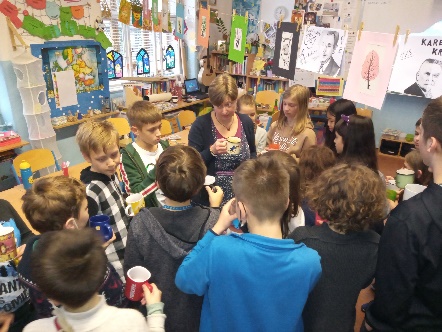 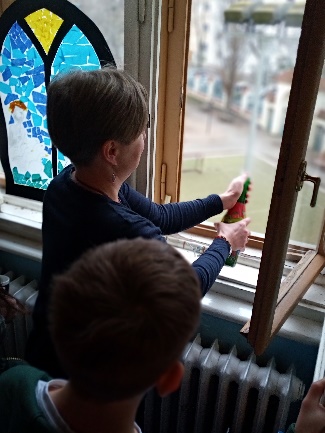 Milí Poutníci a vážení rodiče,přeji nám radostný a spokojený vstup do nového roku. Těším se na společné zážitky, akce a aktivity a doufám, že se vydaří společná zimní škola v přírodě na horách. Kdo by si chtěl ještě rozmyslet a vyrazit s námi na hory, napište přímo Vítkovi.V pátek nás čeká další lekce bruslení. Vyrazíme po první vyučovací hodině, vrátíme se zpětna 4. a 5. vyučovací hodinu. S sebou převlečení a věci na brusle, Deník, penál, svačinu, pití a text, knihu nebo sbírku básní na recitaci a přednes. 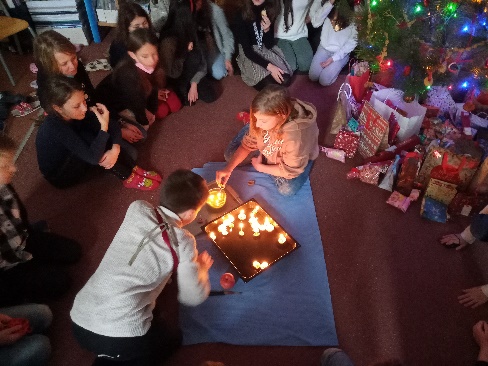 Hodina přírodovědy se nám přesouvá na úterý místo hodiny TV.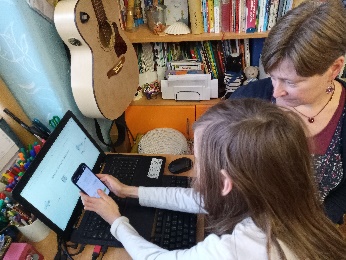 Krásný zimní lednový týden přeje Alice, Lucka a Věrka       18. TÝDENOD 3. 1. DO 7. 1. 2022 CO MĚ tento týden ČEKÁ MÉ POVINNOSTI A DOPORUČENÍ JAK SE HODNOTÍM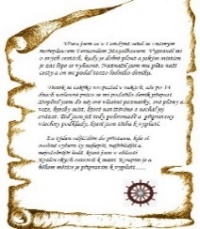 ČESKÝ JAZYKČTENÍTVOŘIVÉ PSANÍOpakuji si učivo na výstupní test.Dělím správně slova na konci řádku.Uč 31 - 34. PS 73 – 82.Dílna čtení – čtu si ze své knížky.Ukázka textů na recitaci, společné čtení a přednes.V příštím týdnu výstupní test!!!!!Do čtvrtka vypracuj list na předložky a s pomocí učebnice se připravuj na výstupní test.Na páteční hodinu po bruslení si dones vybraný text (knihu, básnickou sbírku) k recitaci.ČESKÝ JAZYKČTENÍTVOŘIVÉ PSANÍOpakuji si učivo na výstupní test.Dělím správně slova na konci řádku.Uč 31 - 34. PS 73 – 82.Dílna čtení – čtu si ze své knížky.Ukázka textů na recitaci, společné čtení a přednes.V příštím týdnu výstupní test!!!!!Do čtvrtka vypracuj list na předložky a s pomocí učebnice se připravuj na výstupní test.Na páteční hodinu po bruslení si dones vybraný text (knihu, básnickou sbírku) k recitaci.ČESKÝ JAZYKČTENÍTVOŘIVÉ PSANÍOpakuji si učivo na výstupní test.Dělím správně slova na konci řádku.Uč 31 - 34. PS 73 – 82.Dílna čtení – čtu si ze své knížky.Ukázka textů na recitaci, společné čtení a přednes.V příštím týdnu výstupní test!!!!!Do čtvrtka vypracuj list na předložky a s pomocí učebnice se připravuj na výstupní test.Na páteční hodinu po bruslení si dones vybraný text (knihu, básnickou sbírku) k recitaci.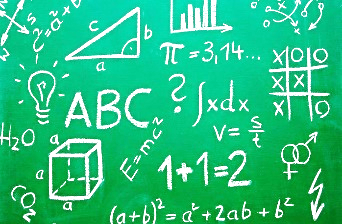 MATEMATIKAINFORMATIKAPočítám s čísly do miliónu (+,-, x, :, zaokrouhluji). Čtu a píši čísla větší než milión. U 36 - 39. Rýsuji podle zadání. Dokonči pracovní list – do úterý.Na čtvrteční hodinu geometrie budu mít funkční kružítko, trojúhelník s ryskou a jiné pravítko (své vlastní)!!!!!!MATEMATIKAINFORMATIKAPočítám s čísly do miliónu (+,-, x, :, zaokrouhluji). Čtu a píši čísla větší než milión. U 36 - 39. Rýsuji podle zadání. Dokonči pracovní list – do úterý.Na čtvrteční hodinu geometrie budu mít funkční kružítko, trojúhelník s ryskou a jiné pravítko (své vlastní)!!!!!!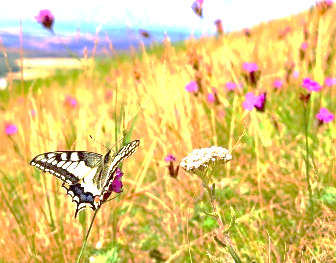 PŘÍRODNÍ VĚDYPoznáváme lidské tělo.Učebnice 5 – 9. PS 4, 5.Přírodověda bude v úterý místo hodiny TV!!!!PŘÍRODNÍ VĚDYPoznáváme lidské tělo.Učebnice 5 – 9. PS 4, 5.Přírodověda bude v úterý místo hodiny TV!!!!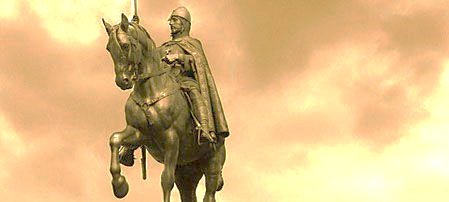 SPOLEČENSKÉ        VĚDYRozlosuji si státy na prezentaci evropské země. Určím si a zapíši kritéria prezentace.Historie – zopakuji si časovou osu (události, které znám a dokážu přiřadit). Připravuji se na výstupní test – regiony Evropy (vše s pomocí mapy), využij učebnici, PS a GC.Výstupní test ve čtvrtek 13.1.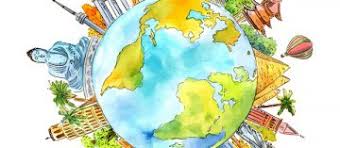 VÝCHOVYVV – zimní krajinaTV – bruslení (pátek – 3. lekce)            s Vítkem ve čtvrtekPČ – tříkrálová korunaHV – My tři králové jdeme k vámOSV – jak se učit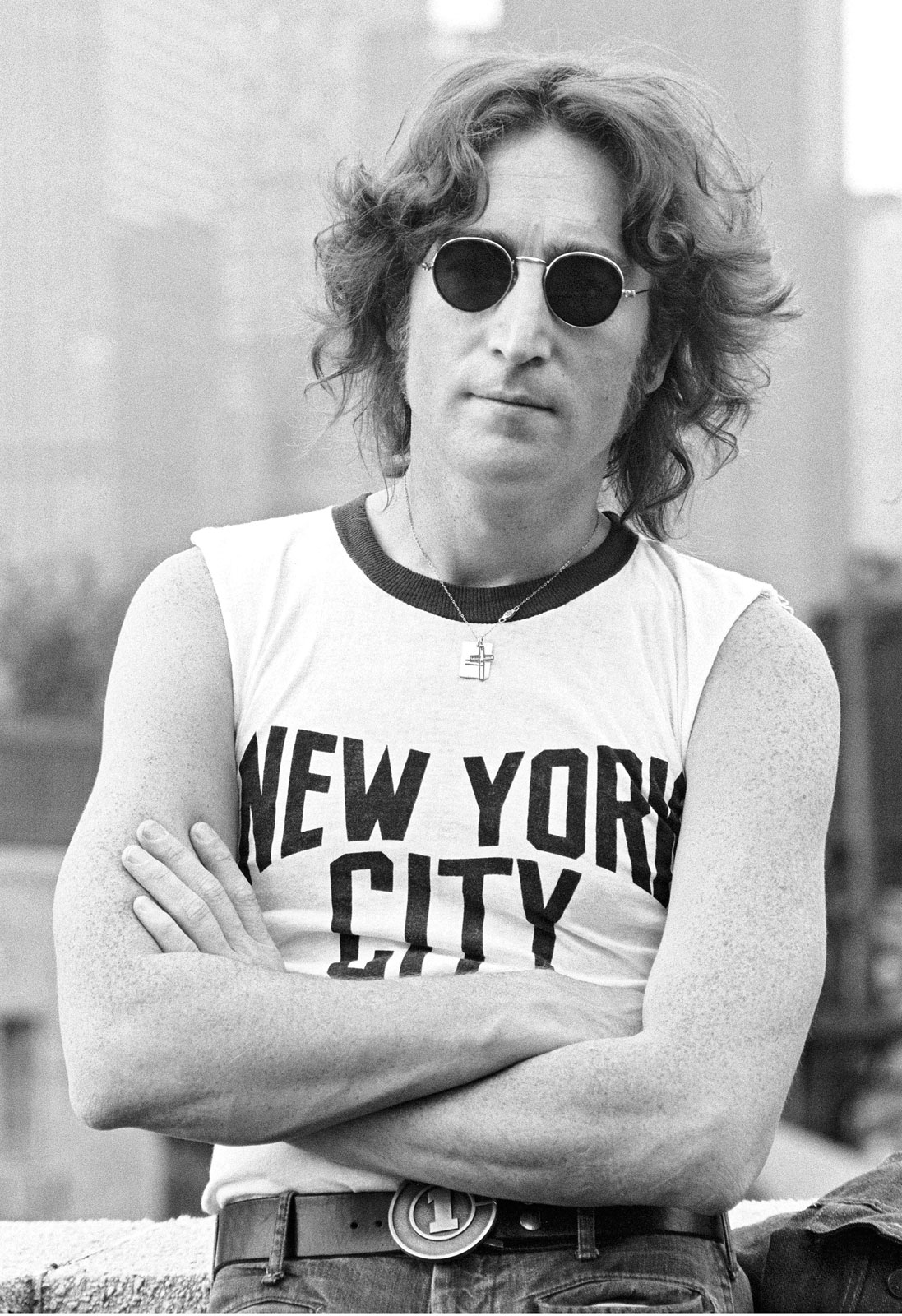 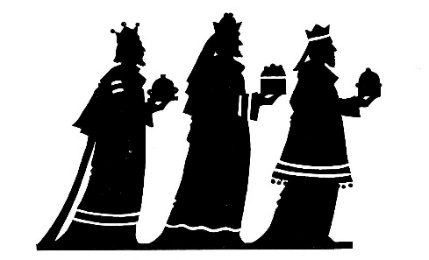 